Dzieci kolorują obrazek z uczniami Jezusa, którzy byli rybakami.Ks. Marcin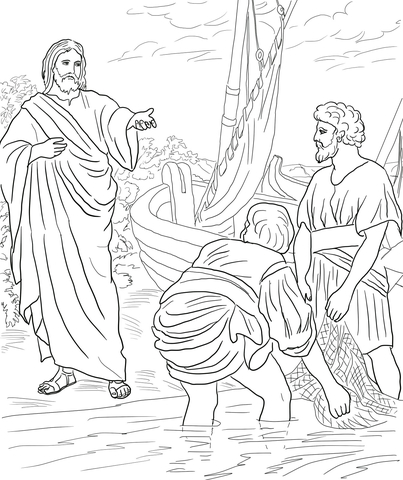 